1-AMAÇ: Savur  Devlet Hastanesi Eczanesi'nde miadı geçen ilaçların imhası için yapılacak işlemleri belirlemek amacıyla yöntem belirlemek.2-KAPSAM: İlaç bulunduran tüm birimleri kapsar.3-SORUMLULAR: Başhekim, Eczacılar,Doktorlar, hemşireler ve hasta bakıcılar.4-UYGULAMALAR:4.1. Muayeneden geçen ürünler eczane,depo ve ara depolara kabul edildikten sonra depo ortamları takip talimatına göre yerleştirilir,Soğuk zincir ilaçları soğuk zincir ilaçların kontrolü talimatına uygun olarak uyuşturucu ve psikotrop ilaçlar uyuşturucu ve psikotrop ilaçların kontrolü talimatına göre yerleştirilir.4.2.Son kullanma tarihine 3 ay ve daha az zaman kalmış ilaç ve malzemeler eczanede ayrı bir rafta dizilir.4.3.Son kullanma tarihine 5 ay ve daha az zaman kalmış ürünlerin değiştirilmesi için SKT’nin dolmasına 3 ay kala firmalarla iletişime geçilir. Firma gerektiğinde bu ürünleri uzun miadlı ürünlerle değiştirebilir ya da son kullanma tarihi dolmuş ürünleri geri alacağını taahhüt etmek kaydıyla, son kullanma tarihine kadar kullanımını teklif edebilir.4.4. Bağışla gelen ilaçlardan miadı yaklaşan ilaçlar öncelikle tüketilmeye çalışılır. Tüketilemeyenlere miadı geçen ilaçların imhası talimatına göre işlem yapılır.4.5. Miadı dolan Uyuşturucu ve psikotrop ilaçlar İl sağlık Müdürlüğüne ilacın adı son kullanma tarihi ve adedi yazılı bir dilekçe ile teslim edilir.4.6. Eczanede miadı dolan ve servislerden gelen miadı dolmuş ilaçlar HBYS den düşüldükten sonra imha için hazırlanır.4.7. Miadı dolan ürünleri imha için hazırlarken şişe, blister formlar,metal ve plastik kutular ayrı ayrı kolilenir.4.8. Kutular tekrar kullanıma izin vermeyecek şekilde üzerine imha edilecek veya miadı dolmuş ürün yazılarak karekod,barkod ve fiyat küpürleri okunmayacak şekilde çizilir.4.9. Ayrıştırılan kolilerin üzerine kilogram bilgisi yazılır.4.10.Miadı dolan ilaçlar imha edilmek üzere hazırlandıktan sonra ‘’İLAÇ İMHA FORMU ‘’ hastanenin atıklardan sorumlu birimine teslim edilir.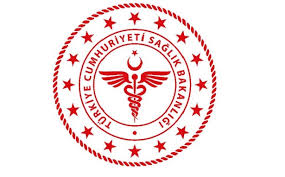 SAVUR PROF. DR. AZİZ SANCAR İLÇE DEVLET HASTANESİİLAÇ İMHA PROSEDÜRÜSAVUR PROF. DR. AZİZ SANCAR İLÇE DEVLET HASTANESİİLAÇ İMHA PROSEDÜRÜSAVUR PROF. DR. AZİZ SANCAR İLÇE DEVLET HASTANESİİLAÇ İMHA PROSEDÜRÜSAVUR PROF. DR. AZİZ SANCAR İLÇE DEVLET HASTANESİİLAÇ İMHA PROSEDÜRÜSAVUR PROF. DR. AZİZ SANCAR İLÇE DEVLET HASTANESİİLAÇ İMHA PROSEDÜRÜSAVUR PROF. DR. AZİZ SANCAR İLÇE DEVLET HASTANESİİLAÇ İMHA PROSEDÜRÜSAVUR PROF. DR. AZİZ SANCAR İLÇE DEVLET HASTANESİİLAÇ İMHA PROSEDÜRÜSAVUR PROF. DR. AZİZ SANCAR İLÇE DEVLET HASTANESİİLAÇ İMHA PROSEDÜRÜ KODUİY.PR.04YAYIN TARİHİ01.11.2018REVİZYON TARİHİ 03.01.2022REVİZYON NO01SAYFA SAYISI 01HAZIRLAYANKONTROL EDENONAYLAYANKalite Yönetim Direktörüİdari ve Mali İşler Müdür V.BaşhekimTürkan GELENVeysel ŞAŞMAZOğuz ÇELİK